Early Years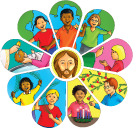 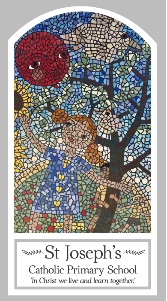 Pentecost - Serving       Topic 7: Good NewsKey WordsKey WordsWordDefinitionGood NewsInformation that makes people feel happy and positive. shareA part of something can be shared to others. PentecostThe decent of the Holy Spirit on the disciples. promiseTo pledge to do something. Holy SpiritIs God’s power in action his active force. EasterThe day Jesus was resurrected from the dead. Alleluia A word of praise and to give thanks. Big QuestionWhat is Good News?My first thoughts:What will I learn?To talk about how they feel when they have good news to share.To say what they wonder about the joy good news brings. To talk about how they feel when they hear Good News. To say what they wonder about Pentecost Day and the Holy Spirit. To recognise the Pentecost story as a religious story.To use and recognise religious words such as Pentecost, Good News, alleluia, Easter, Holy Spirit.To recognise that Christians are happy at Pentecost and go to church to celebrate the Good News. 